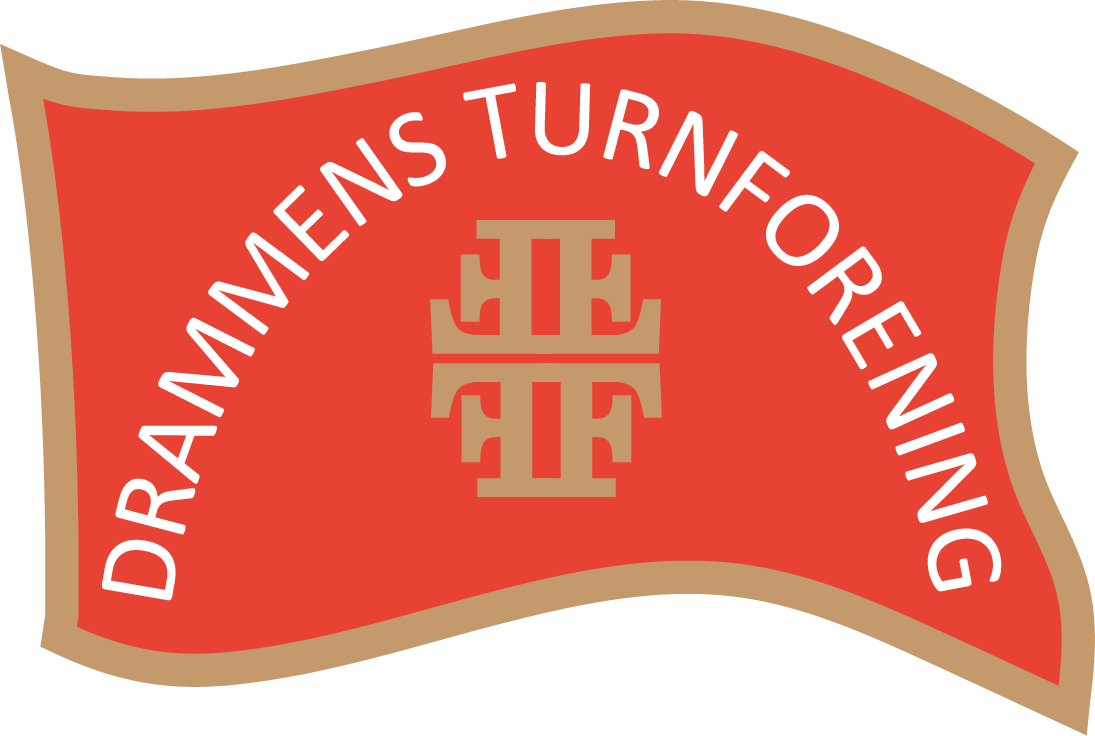 InvitasjonNasjonal konkurranse troppsgymnastikk – nasjonale klasserDrammens Turnforening inviterer til konkurranse i nasjonale klasser for junior (13-17år). Konkurransen gjelder som kvalifiseringskonkurranse til Norgesmesterskap i nasjonale klasser for junior.De 15 beste troppene i hver klasse kvalifiserer seg til NM nasjonale klasser junior som avholdes 28.-30. april 2017 i Ringerike.Konkurransegrener: Nasjonale klasser junior i frittstående, tumbling og trampett for kvinner, miks og menn.Hvor:
17.-19.mars 2017
Tennishallen & Berskauhallen
Adresse: Ingeniør Rybergs gate 115, 3027 DrammenUtstyr
Vi er veldig glad for å meddele at konkurransen vil bli avholdt på samme måte som EM i troppsgymnastikk, med to haller og dobbelt oppsett i apparatene. Hallene ligger vegg i vegg, og lagene vil etter å ha trent i sitt første apparat i treningshallen gå direkte over til konkurransehallen for å konkurrere i samme apparat. Det blir LEG frittståendefelt, tumbling baner, landingsfelt og pegasus, med trampetter fra Dorado.Trening og konkurranseplan:Konkurransen blir kjørt over 2 dager. Oversikt over hvilke klasser og apparater som kjøres pr. dag samt estimert tidsplan sendes ut 1 uke etter påmeldingsfristen.  
Trening og konkurranse-plan sendes ut senere.  Overnatting:Skoleovernatting:Vi kan også tilby overnatting på skole og frokost. Husk å ta med sovepose og liggeunderlag.  Hvis man ønsker å bo på skole, må det oppgis ved påmelding. Priser:Pris skoleovernatting inkl. frokost pr. natt  			kr 200,- pr. personVarm mat fredag kveld:					kr 100,- pr. personLunsj lørdag og søndag:  		           			kr 85,- pr. dag pr. personStartkontigent:						kr 200,- pr. deltaker					kr 400,- pr. troppVed for sen påmelding må det betales dobbel startavgift for deltaker og tropp.Har du spørsmål /kontaktperson:Anna Borge-Skar	Tlf. 915 40 049 eller E-post: post@drammenturn.noPåmeldings- og betalingsfrist: 10.februar 2017                                                                                         Vi oppfordrer dere å melde på så raskt som mulig. Påmeldingen er bindende. Send utfylt påmeldingskjema per mail til:  paamelding@drammenturn.no Betalingsinformasjon: Benytt kontonr. 2200.07.20694Merk betalingen: NM kvalik 2017Navn på lagetVELKOMMEN TIL KONKURRANSE I NASJONALE KLASSER FOR JUNIORMed vennlig hilsenAnna Borge-SkarDaglig leder
Drammens turnforening
